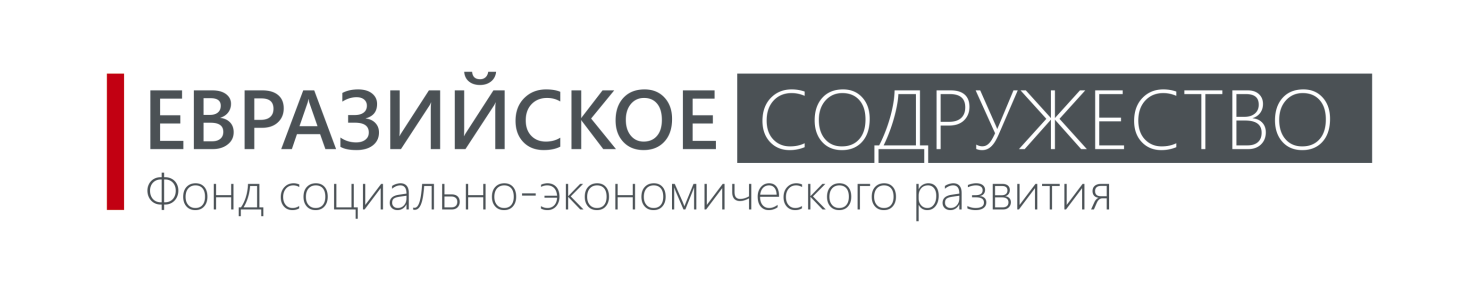 РОССИЯ, ЧЕЛЯБИНСК08 сентября 2016 г.РЕЗОЛЮЦИЯУчастники международного конференции «Будущее евразийского пространства» отмечают: Во-первых, возрастающую роль в развитии мировой и национальных экономик политической, экономической и культурной интеграции. В современном мире в настоящее время формируются и развиваются новые экономические институты, возрастает их роль в повышении конкурентоспособности национальных экономик.Во-вторых, обострение международной конкуренции и как следствие возрастающую потребность в формировании и укреплении единого экономического и культурного евразийского пространства. В связи с чем, становится актуальным разработка концептуальных подходов к анализу динамики современного социокультурного развития и формированию необходимого плодотворного диалога культур на евразийском пространстве. Евразийский интеграционный процесс позволяет сохранять и развивать национальные культуры.
          Вместе с тем участники международной конференции отмечают наличие определенных негативных процессов, которые сдерживают осуществление поставленных задач и требуют своего решения:- недостаточно эффективно развиваются возможности интеграции государств, направленные на создание условий для кооперации и организации совместного производства конкурентоспособной продукции. В связи с чем, участники совещания отмечают необходимость укрепления двухсторонних связей между Российской Федерацией и стран Центрально-Азиатского региона, а также региональных связей между сторонами в этих вопросах;- не решены проблемы по обеспечению мер межгосударственной поддержки и стимулирования инновационной деятельности, отсутствуют необходимые механизмы разработки и финансирования межгосударственных проектов по обеспечению условий проведения совместных исследований и кооперации в сфере инновационной деятельности.В связи с чем, участники международной конференции «Будущее евразийского пространства» предлагают:Во-первых, поддержать предложение Южно-Уральской торгово-промышленной палаты максимально упростить процедуру взаимоотношений предпринимательских сообществ внутри ЕАЭС. Во-вторых, необходимо на уровне стран-участниц евразийской интеграции укреплять и развивать более тесные связи в области науки и образования для поддержания инновационной деятельности и свободной трудовой мобильности граждан между регионами и государствами Евразийского содружества. Способность к адаптации и занятость молодежи и взрослого населения, в том числе работающих людей старшего возраста, в значительной степени зависит от доступности высококачественного фундаментального и профессионального образования, а также в дальнейшем их возможностей повышения квалификации и получения новых навыков в течение всей жизни. Важным направлением в этой сфере может служить дальнейшее укрепление взаимного сотрудничества Южно-Уральского государственного университета с вузами партнерами в странах Центрально-Азиатского региона.В-третьих, отмечается необходимость развития межгосударственных, межрегиональных гуманитарных связей стран евразийского содружества.
          По итогам работы международной конференции экспертным сообществом предложено:
          1. Способствовать обеспечению обмена студентами и преподавателями уральских вузов между вузами стран, входящих в Евразийский Союз.2. Поддержать инициативу создания на базе Южно-Уральского университета постоянно действующего Евразийского научно-образовательного исследовательского центра, объединяющего интеллектуальный потенциал стран Евразийского Союза для изучения экономической, политической и социально-культурной ситуации по проблемам межгосударственного сотрудничества, содействию в повышении эффективности институтов гражданского общества в осуществлении евразийской интеграции.3. Открыть на базе Южно-Уральского государственного университета дискуссионную площадку Клуба евразийских интеллектуальных идей.4. Способствовать развитию и укреплению молодежного движения в рамках евразийского пространства. Для чего сформировать на базе Южно-Уральского государственного университета клуб «Молодые экономисты Евразии» и провести его первое заседание в октябре 2016 года. Рекомендовать образовательным учреждениям, институтам гражданского общества Российской Федерации и стран Центрально-Азиатского региона активизировать работу среди молодежи по основным направлениям евразийской интеграции. 